Dear Parent/Carers                                                   27h November 2017  Magical Christmas Film EveningThis is being held tomorrow after school and we have had a huge response, thank you.Children will be taken into the hall by staff at the end of the school day and must be collected by parents at 5pm prompt from the Main Entrance.Online portal for Reception Class – open now!The online portal for Reception school places in First and Primary for September 2018  opened on the 1 November 2017. You must complete an application for a place in a Reception class even if your child attends the school nursery or pre-school setting.Booking to see Santa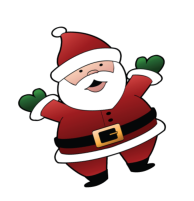 In preparation for the Christmas Fair on Friday 8th December, Mr Guy will be on the yard each morning taking bookings to see Santa. The cost is £1 to be included in a ten minute interval. We are intending to book no more than 8 children in each session. Session times are available between 1.30 and 3.30 pm. School Christmas PerformancesA letter will be coming home soon to order tickets for your child’s performance.There is a maximum of 2 tickets per family on the grounds of health & safety, thank you.(Please note times of performances under diary dates – one per Key Stage)Rotary Club Fundraising – Monday 11th and Wednesday 13th DecemberFollowing on from its great fundraising success last year, the Rotary Club will be doing their annual festive collection around the village with some special visitors. Listen out for the jingles about 5.30pm. All money raised is shared between the girl guides and school. Monday 11th December should be the School side of the lines and Wednesday 13th December the Gables end.  Flu Immunisation Programme - Monday 11th December Just to make you aware, there will be letters coming out next week with regards to flu immunisations available for children in Reception – Year 4.  Christmas Dinner and Jumper Day – Wednesday 20th December 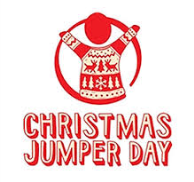 As mentioned on a previous Newsletter, we are having our Christmas Dinner on Wednesday 20th December. All the children are invited to come wearing their usual uniform but change the school jumper to a Christmas one.  For any children in Yrs 3&4 on packed lunch wanting to order a Christmas Dinner – Friday is the deadline, thank you. G Force Disco – Friday 22nd December Gillian and Gary will be in school on the last day of term to start the Christmas celebrations off early. The children are invited to come to school in their party clothes for the day – please could I urge sensible footwear though as they always have trouble playing on the yard in heels and strappy shoes. Thank you.Secure markings on bikes and scootersThank you to all those parents that took the opportunity to get security markings placed on their children’s bikes. We have PS Susan’s contact details, so if there is a demand for her in the New Year to return and repeat to process for any new Christmas presents, we will book a date. Early Years Developments  We are extremely excited to confirm the date for our new developments to Early Years. In the New Year we will be getting soft flooring laid in the Early Years Quad, this will be a great transformation, allowing the children to safely access the outdoors at all times and develop their gross motor skills. Research has shown that developing the children’s core skills in physical development, social skills and communication sets a great foundation for all their future learning. It is with this in mind that we will be organising fundraising to help with costs towards the continued development of the Early Years. Please ask your child’s teacher about this!We would like to buy additional resources for outside such as giant building blocks which will help support your children in the three core areas. As always we are greatly appreciative of all the support you give, the Spring Term is certainly going to be an exciting start for our Foundation stage children. Sending money into school!!!Please remember if you are sending in any money to school for whatever reason, send it in an envelope or money bag indicating what the money is for, this includes when handing to members of staff.School handles money for lots of different activities and would appreciate your co-operation, thank you. PE KitThis should be in school at all times, and only taken home at the end of a half term for washing and should be sent back in again at the start of every half term, thank you. This will allow your child to partake fully in all PE lessons.NO JewelleryWe cannot allow any earrings or jewellery in school for PE or in the Early Years Unit.  Your child’s earrings need to be removed or taped up. Please ensure this happens or your child may miss out on valuable activities across the day. This is for health and safety reasons.  Attendance  Please remember your child’s attendance in school is extremely important. Awards will continue to be given to each class with the best attendance. Can we remind parents about a section of the Education Act 1996: “Central to raising standards in education and ensuring all pupils can fulfil their potential is an assumption so widely understood that it is insufficiently stated – pupils need to attend school regularly to benefit from their education. Missing out on lessons leaves children vulnerable to falling behind. Children with poor attendance tend to achieve less in both primary and secondary school”                               NO HOLIDAYS will be authorised in term time.We have a new Education Welfare Officer working with us this year who will be monitoring attendance very closely; especially the late marks so please ensure your child/ren are on the school yard for the bell at 8.50am every morning. We have children coming in late in the mornings via the main entrance already this term.  This is a disruption to the start of your child’s day and can have an impact on his/her learning. Lessons start promptly following registration so it is important that your child is in the classroom ready to learn!  If you are running late for any reason, please ring to let us know, thank you.Last week’s attendance: 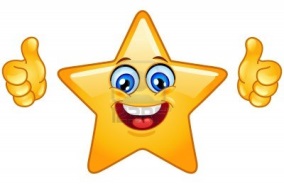 Dates for diaries After School CubsImportant Reminder - these will not be held on the last week of term due to all the other activities in school.We have some new clubs to announce next week for January, with limited spaces, so please look out in next week’s Newsletter for further details.Spring Term MilkA letter will be coming home this week to order for January so please look out for it, thank you.Dates for diaries Tuesday, 28th November – Festive Film Club at 3.15pm *FOOTBALL AFTER SCHOOL CLUB CANCELLED*Friday 1st December – Non uniform for chocolate donations towards Christmas FairTuesday, 5th December – Friend’s Bingo – doors open at 6.15pm, eyes down at 7pm ALL ADULTS WELCOME – THE MORE THE MERRIER!!Friday 8th December – Friends Christmas Fair 3.15pm   *KARATE AFTER SCHOOL CLUB CANCELLED*Monday 11th December – 1pm Flu Immunisations available for all children in Reception to Year 4 (more information about this will be sent home w/c 4th Dec so look out for this)Tuesday 12th December (new date) – School Christingle at 2pm, everyone welcomeFriday 15th December – Christmas Carolling Catastrophe – Pantomime in school in the afternoon paid for by the Friends of Grange View (sorry we can’t invite parents )KARATE AFTER SCHOOL CLUB AS USUAL AFTER SCHOOLTuesday 19th December – School Christmas performances (10am Early Years, 2pm KS1, 6pm KS2)Wednesday 20th December Christmas dinner and Christmas Jumper DayWednesday 20th December - Walking Nativity around the village @ 4pmFriday 22nd December – G Force Disco, party clothes can be worn NO KARATE  School closes at 1.30pm for Christmas Holidays!! Monday 8th January 2018 – TTD, school closed to the childrenTuesday 9th January – school re-opens for the Spring Term at 8.50am!!Easy Fund Raising www.easyfundraising.org.uk. Please register and keep Shopping online on this website for school funds. Every penny you spend helps school.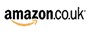 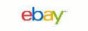 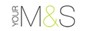 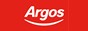 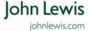 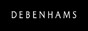 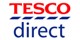 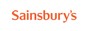 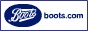 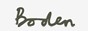 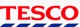 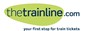 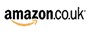 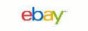 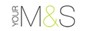 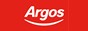 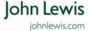 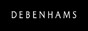 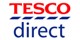 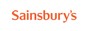 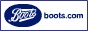 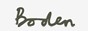 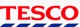 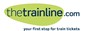 Kind Regards Lauren Chapman Mrs L Chapman Acting Assistant Head Teacher  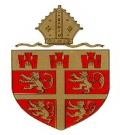 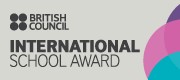 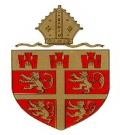 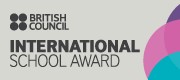 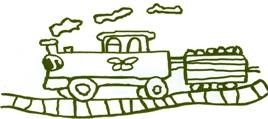 